Қызылорда қаласы№171Ғани Мұратбаев атындағы орта мектепАшық сабақМатематика пәніӨткенді бекітуКиіз үй – ата-бабамыздың баспанасы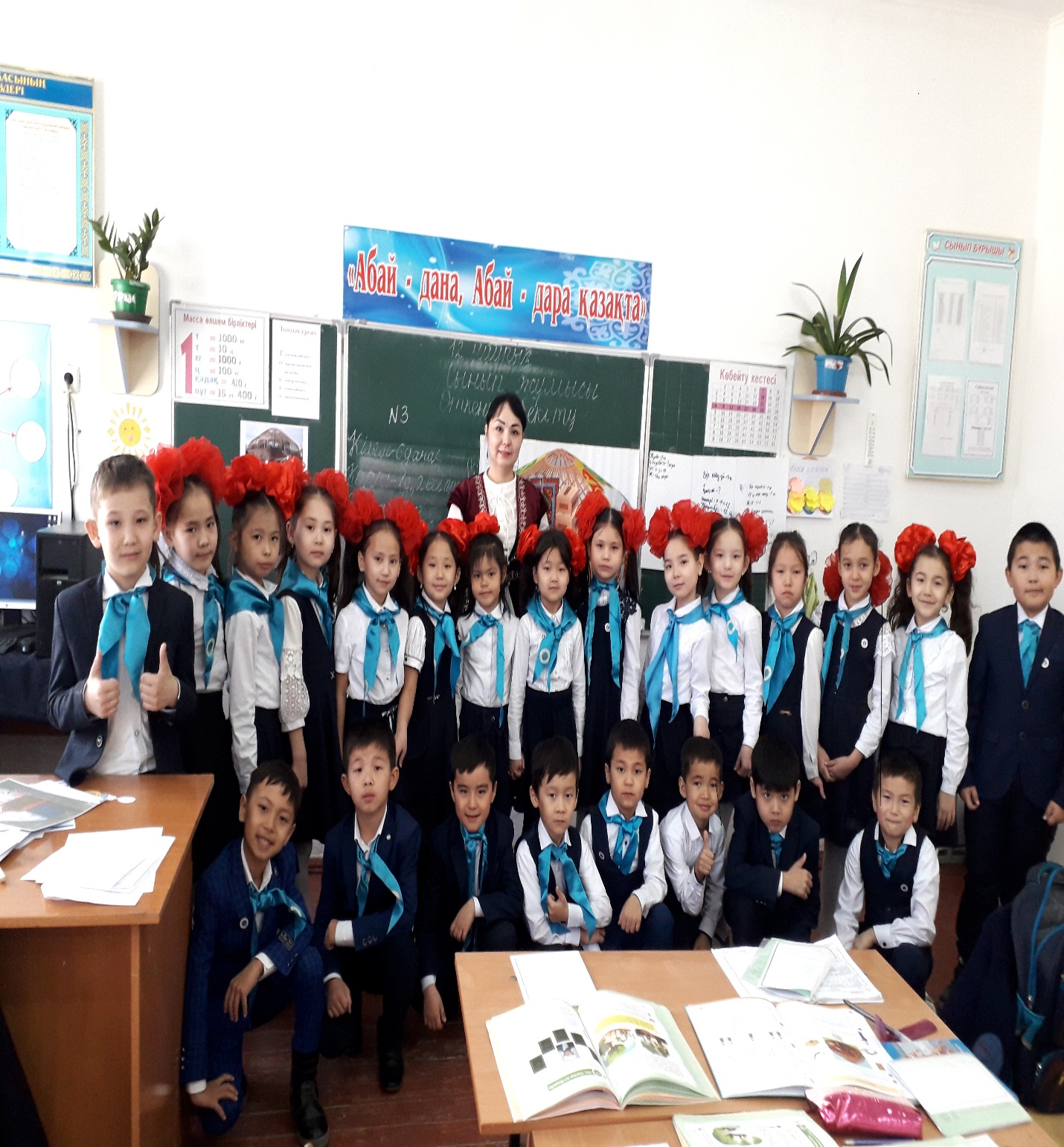            Сыныбы:2 «Б»         Іс-әрекет ұйымдастырушы: Файзуллаева Фарида2019-2020 оқу жылБекітемін:Топтық ережеТ- талқылаймызО - ортақ шешімге келемізП - пікірлесемізТ - тыңдаймызА - ақылдасамыз                   1-топСиқырлы сандар ойыныберілген сандармен  үш таңбалы сандар құрастыру және разрядтық қосылғыштарға жіктеу2,3,9______________________________________________________________________2-топСиқырлы сандар ойыныберілген сандармен  үш таңбалы сандар құрастыру және разрядтық қосылғыштарға жіктеу1,5,6______________________________________________________________________3-топСиқырлы сандар ойыныберілген сандармен  үш таңбалы сандар құрастыру және разрядтық қосылғыштарға жіктеу4,7,8______________________________________________________________________Ашық сабақ барысындағы суреттер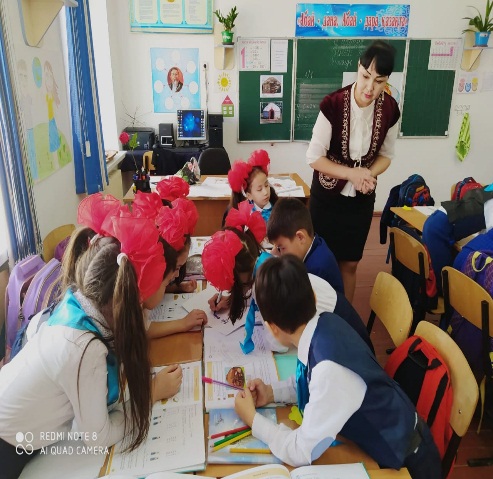 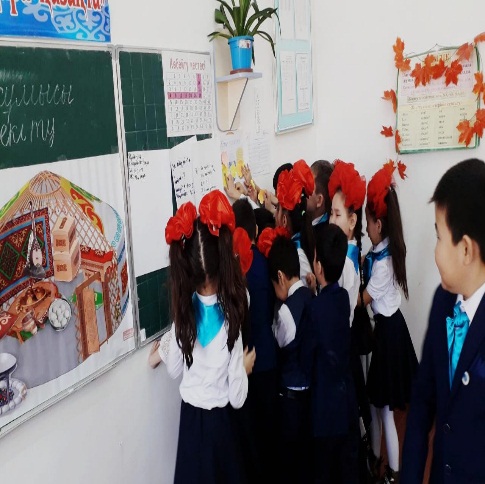 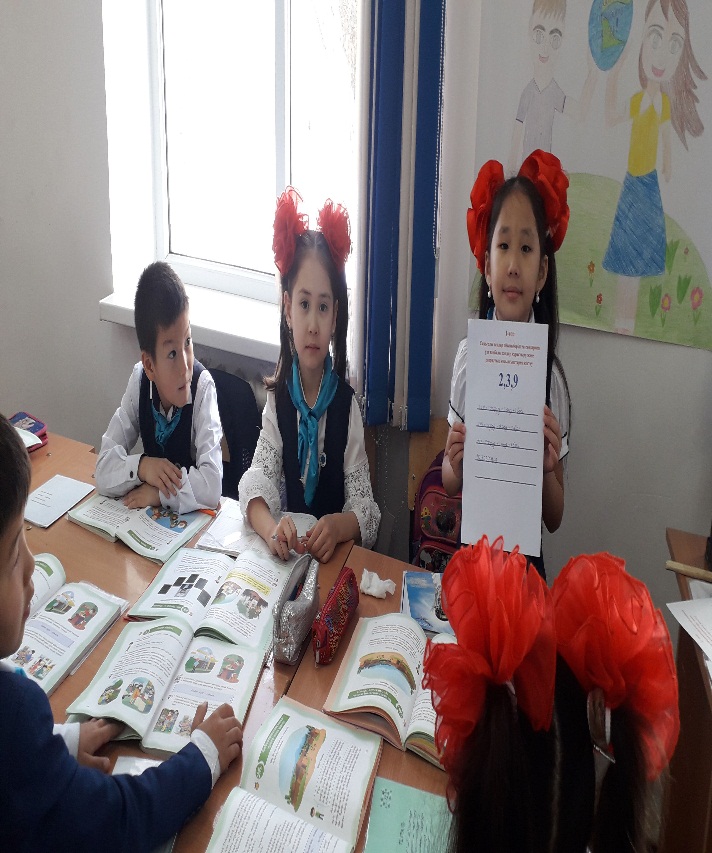 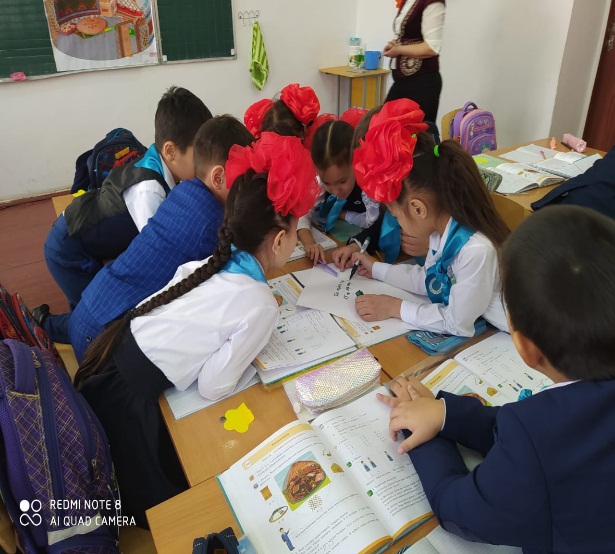 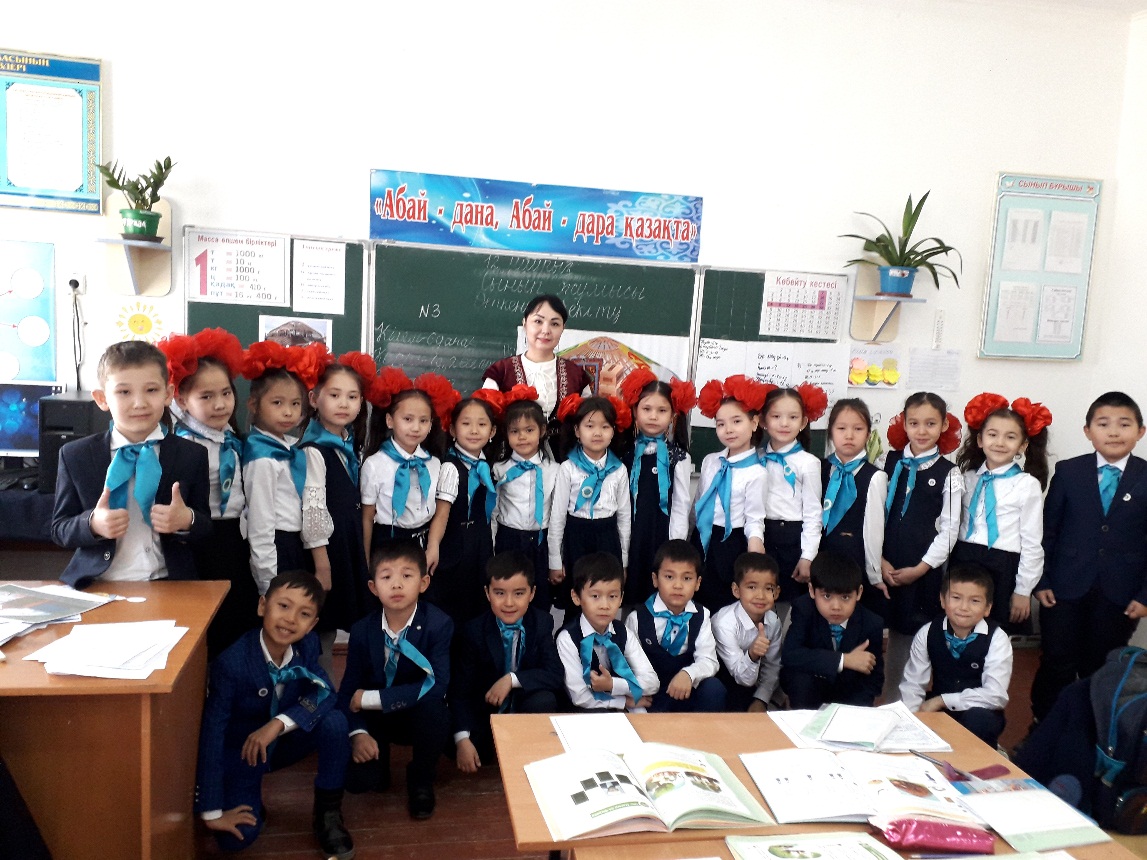 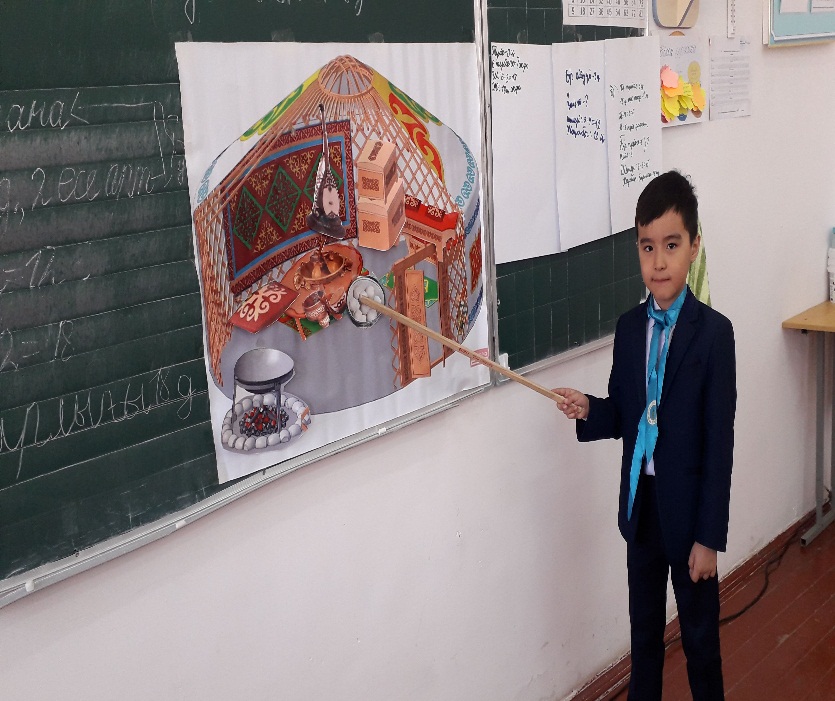 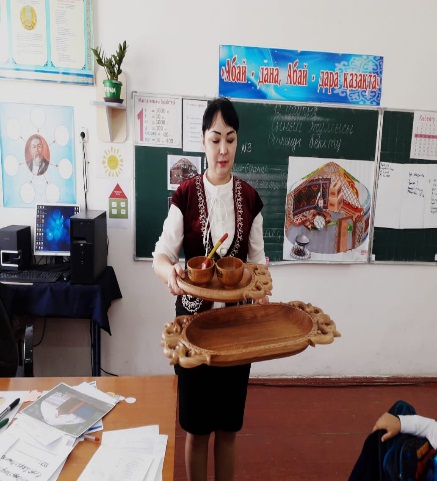 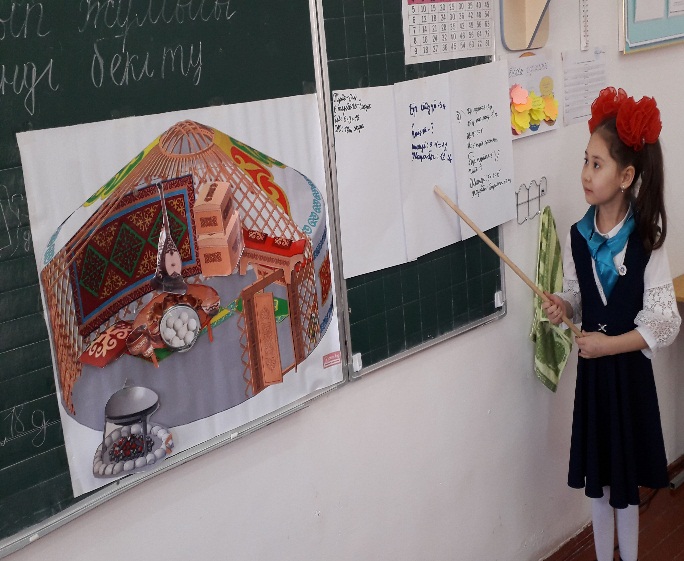 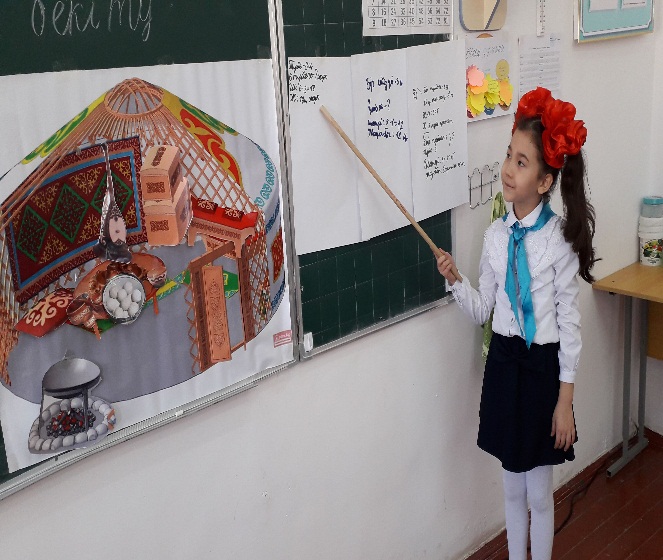 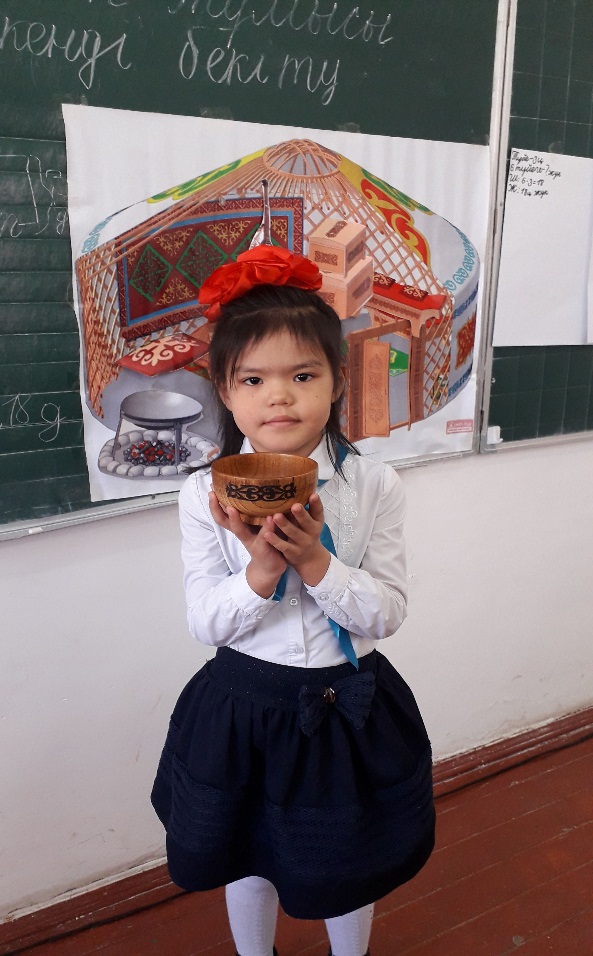 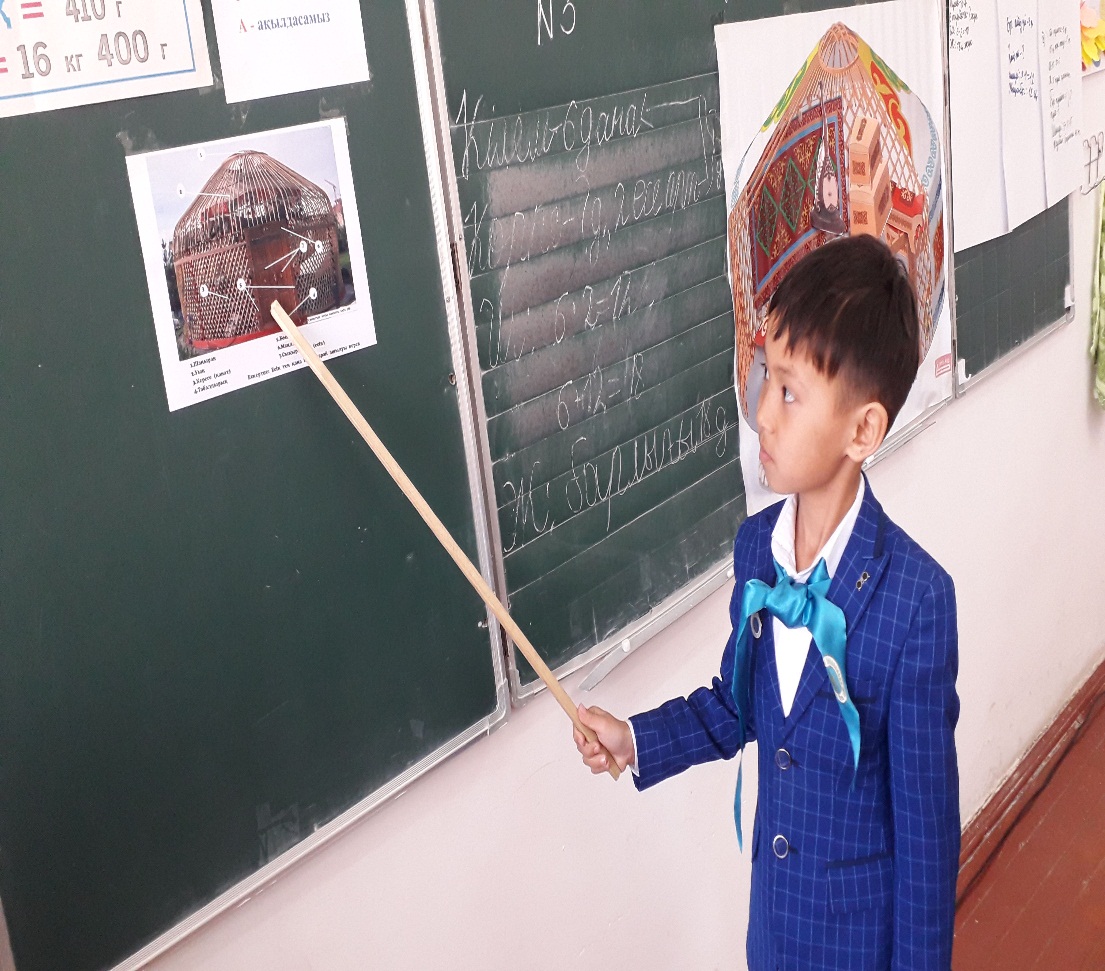 Сабақтың тақырыбы: Өткенді бекітуКиіз үй – ата-бабамыздың баспанасыСабақтың тақырыбы: Өткенді бекітуКиіз үй – ата-бабамыздың баспанасыСабақтың тақырыбы: Өткенді бекітуКиіз үй – ата-бабамыздың баспанасыСабақтың тақырыбы: Өткенді бекітуКиіз үй – ата-бабамыздың баспанасыМектеп:№171 Ғ Мұратбаев атындағы мектепМұғалімнің аты-жөні:Файзуллаева ФариадаКүні:   12.03.2020ж Мектеп:№171 Ғ Мұратбаев атындағы мектепМұғалімнің аты-жөні:Файзуллаева ФариадаКүні:   12.03.2020ж Мектеп:№171 Ғ Мұратбаев атындағы мектепМұғалімнің аты-жөні:Файзуллаева ФариадаКүні:   12.03.2020ж Мектеп:№171 Ғ Мұратбаев атындағы мектепМұғалімнің аты-жөні:Файзуллаева ФариадаКүні:   12.03.2020ж СЫНЫП:  2 БСЫНЫП:  2 БҚатысқан оқушылар  саны:  23Қатысқан оқушылар  саны:  23Қатысқан оқушылар  саны:  23Қатыспаған  оқушылар саны: Қатыспаған  оқушылар саны: Қатыспаған  оқушылар саны: Сабақ негізделген оқу мақсаттарыСабақ негізделген оқу мақсаттары2.1.2.4**2; 3; 4; 5 сандарына көбейту мен бөлу кестесін құру, білу және қолдану.2.5.1.8 Сандарды өрнектер түрінде барлық арифметикалық амалдарға берілген қарапайым есептерді шешуді; қосу мен азайтуға берілген құрама есептерді санды өрнектер түрінде шығарудың моделін құру.2.1.2.4**2; 3; 4; 5 сандарына көбейту мен бөлу кестесін құру, білу және қолдану.2.5.1.8 Сандарды өрнектер түрінде барлық арифметикалық амалдарға берілген қарапайым есептерді шешуді; қосу мен азайтуға берілген құрама есептерді санды өрнектер түрінде шығарудың моделін құру.2.1.2.4**2; 3; 4; 5 сандарына көбейту мен бөлу кестесін құру, білу және қолдану.2.5.1.8 Сандарды өрнектер түрінде барлық арифметикалық амалдарға берілген қарапайым есептерді шешуді; қосу мен азайтуға берілген құрама есептерді санды өрнектер түрінде шығарудың моделін құру.2.1.2.4**2; 3; 4; 5 сандарына көбейту мен бөлу кестесін құру, білу және қолдану.2.5.1.8 Сандарды өрнектер түрінде барлық арифметикалық амалдарға берілген қарапайым есептерді шешуді; қосу мен азайтуға берілген құрама есептерді санды өрнектер түрінде шығарудың моделін құру.2.1.2.4**2; 3; 4; 5 сандарына көбейту мен бөлу кестесін құру, білу және қолдану.2.5.1.8 Сандарды өрнектер түрінде барлық арифметикалық амалдарға берілген қарапайым есептерді шешуді; қосу мен азайтуға берілген құрама есептерді санды өрнектер түрінде шығарудың моделін құру.2.1.2.4**2; 3; 4; 5 сандарына көбейту мен бөлу кестесін құру, білу және қолдану.2.5.1.8 Сандарды өрнектер түрінде барлық арифметикалық амалдарға берілген қарапайым есептерді шешуді; қосу мен азайтуға берілген құрама есептерді санды өрнектер түрінде шығарудың моделін құру.Сабақ  нәтижесі:Сабақ  нәтижесі:Оқушылардың барлығы мынаны орындай алады: 2-5-ке көбейту және бөлу кестесін қолданады;Барлық амалдарға берілген жай есептердің шешуін модельдей алады. Оқушылардың көбісі мынаны орындай алады: Есептердің шешуін амалдар мен өрнектер бойынша жаза алады. 	Оқушылардың кейбіреуі мынаны орындай алады: Есептер құрастыруды және шығаруды, кері есептер құруды және шығаруды біледі. Оқушылардың барлығы мынаны орындай алады: 2-5-ке көбейту және бөлу кестесін қолданады;Барлық амалдарға берілген жай есептердің шешуін модельдей алады. Оқушылардың көбісі мынаны орындай алады: Есептердің шешуін амалдар мен өрнектер бойынша жаза алады. 	Оқушылардың кейбіреуі мынаны орындай алады: Есептер құрастыруды және шығаруды, кері есептер құруды және шығаруды біледі. Оқушылардың барлығы мынаны орындай алады: 2-5-ке көбейту және бөлу кестесін қолданады;Барлық амалдарға берілген жай есептердің шешуін модельдей алады. Оқушылардың көбісі мынаны орындай алады: Есептердің шешуін амалдар мен өрнектер бойынша жаза алады. 	Оқушылардың кейбіреуі мынаны орындай алады: Есептер құрастыруды және шығаруды, кері есептер құруды және шығаруды біледі. Оқушылардың барлығы мынаны орындай алады: 2-5-ке көбейту және бөлу кестесін қолданады;Барлық амалдарға берілген жай есептердің шешуін модельдей алады. Оқушылардың көбісі мынаны орындай алады: Есептердің шешуін амалдар мен өрнектер бойынша жаза алады. 	Оқушылардың кейбіреуі мынаны орындай алады: Есептер құрастыруды және шығаруды, кері есептер құруды және шығаруды біледі. Оқушылардың барлығы мынаны орындай алады: 2-5-ке көбейту және бөлу кестесін қолданады;Барлық амалдарға берілген жай есептердің шешуін модельдей алады. Оқушылардың көбісі мынаны орындай алады: Есептердің шешуін амалдар мен өрнектер бойынша жаза алады. 	Оқушылардың кейбіреуі мынаны орындай алады: Есептер құрастыруды және шығаруды, кері есептер құруды және шығаруды біледі. Оқушылардың барлығы мынаны орындай алады: 2-5-ке көбейту және бөлу кестесін қолданады;Барлық амалдарға берілген жай есептердің шешуін модельдей алады. Оқушылардың көбісі мынаны орындай алады: Есептердің шешуін амалдар мен өрнектер бойынша жаза алады. 	Оқушылардың кейбіреуі мынаны орындай алады: Есептер құрастыруды және шығаруды, кері есептер құруды және шығаруды біледі. Бағалау  критерийіБағалау  критерийіЖеке, жұптық, топтық тапсырмаларды орындай алады. Сабақ барысында  тыңдаушының назарын өзіне аудара алады.Жеке, жұптық, топтық тапсырмаларды орындай алады. Сабақ барысында  тыңдаушының назарын өзіне аудара алады.Жеке, жұптық, топтық тапсырмаларды орындай алады. Сабақ барысында  тыңдаушының назарын өзіне аудара алады.Жеке, жұптық, топтық тапсырмаларды орындай алады. Сабақ барысында  тыңдаушының назарын өзіне аудара алады.Жеке, жұптық, топтық тапсырмаларды орындай алады. Сабақ барысында  тыңдаушының назарын өзіне аудара алады.Жеке, жұптық, топтық тапсырмаларды орындай алады. Сабақ барысында  тыңдаушының назарын өзіне аудара алады.РесурстарРесурстарОқулық, суреттер, топқа бөлуге арналған таяқшалар  және   топтық тапсырмалар, кері байланыс.Оқулық, суреттер, топқа бөлуге арналған таяқшалар  және   топтық тапсырмалар, кері байланыс.Оқулық, суреттер, топқа бөлуге арналған таяқшалар  және   топтық тапсырмалар, кері байланыс.Оқулық, суреттер, топқа бөлуге арналған таяқшалар  және   топтық тапсырмалар, кері байланыс.Оқулық, суреттер, топқа бөлуге арналған таяқшалар  және   топтық тапсырмалар, кері байланыс.Оқулық, суреттер, топқа бөлуге арналған таяқшалар  және   топтық тапсырмалар, кері байланыс.Әдіс-тәсілдерӘдіс-тәсілдерСұрақ-жауап, әңгімелеу, түсіндіру, ойын, көрнекілік. Рефлексия.Сұрақ-жауап, әңгімелеу, түсіндіру, ойын, көрнекілік. Рефлексия.Сұрақ-жауап, әңгімелеу, түсіндіру, ойын, көрнекілік. Рефлексия.Сұрақ-жауап, әңгімелеу, түсіндіру, ойын, көрнекілік. Рефлексия.Сұрақ-жауап, әңгімелеу, түсіндіру, ойын, көрнекілік. Рефлексия.Сұрақ-жауап, әңгімелеу, түсіндіру, ойын, көрнекілік. Рефлексия.Пәнаралық байланысПәнаралық байланысҚазақ тілі, ағылшынҚазақ тілі, ағылшынҚазақ тілі, ағылшынҚазақ тілі, ағылшынҚазақ тілі, ағылшынҚазақ тілі, ағылшынСабақтың жоспарыСабақтың жоспарыСабақтың жоспарыСабақтың жоспарыСабақтың жоспарыСабақтың жоспарыСабақтың жоспарыСабақтың жоспарыЖоспарланғануақытСабақ барысы :Сабақ барысы :Сабақ барысы :Сабақ барысы :Сабақ барысы :Сабақ барысы :Бағалау түрлеріБасталуыСәлемдесу. ( 3 тілде)Сәлеметсіздер ме!Здравствуйте!Good afternoon! Психологиялық ахуал қалыптастыру: Біз балдырған баламыз,Құстай қанат қағамыз.Дүниені аралап,Оқып білім аламыз.Көзді салып қараңыз,Былай қанат қағамыз.        /Б.Бөрібаев/Балалар, бір – біріміздің қолымыздан ұстап, алақан арқылы жүректің жылуын сезінген қандай тамаша, қандау қуаныш!Үй тапсырмасын тексеруЫстық орындық әдісі: Көбейту кестесін сұрап пысықтауТопқа атау беру : барлығымыздың баспанамыз, Отанымыз бар. Мен сол себепті топқа үй бөлшектері арқылы атау беремін. 1 топ Кереге тобы. Керегеміз кең болсын деп  2 топ  Шаңырақ тобы Шаңырағымыз биік болсын3 топ Уық тобы Уықтай бірігіп арамыз ажырамысынСәлемдесу. ( 3 тілде)Сәлеметсіздер ме!Здравствуйте!Good afternoon! Психологиялық ахуал қалыптастыру: Біз балдырған баламыз,Құстай қанат қағамыз.Дүниені аралап,Оқып білім аламыз.Көзді салып қараңыз,Былай қанат қағамыз.        /Б.Бөрібаев/Балалар, бір – біріміздің қолымыздан ұстап, алақан арқылы жүректің жылуын сезінген қандай тамаша, қандау қуаныш!Үй тапсырмасын тексеруЫстық орындық әдісі: Көбейту кестесін сұрап пысықтауТопқа атау беру : барлығымыздың баспанамыз, Отанымыз бар. Мен сол себепті топқа үй бөлшектері арқылы атау беремін. 1 топ Кереге тобы. Керегеміз кең болсын деп  2 топ  Шаңырақ тобы Шаңырағымыз биік болсын3 топ Уық тобы Уықтай бірігіп арамыз ажырамысынСәлемдесу. ( 3 тілде)Сәлеметсіздер ме!Здравствуйте!Good afternoon! Психологиялық ахуал қалыптастыру: Біз балдырған баламыз,Құстай қанат қағамыз.Дүниені аралап,Оқып білім аламыз.Көзді салып қараңыз,Былай қанат қағамыз.        /Б.Бөрібаев/Балалар, бір – біріміздің қолымыздан ұстап, алақан арқылы жүректің жылуын сезінген қандай тамаша, қандау қуаныш!Үй тапсырмасын тексеруЫстық орындық әдісі: Көбейту кестесін сұрап пысықтауТопқа атау беру : барлығымыздың баспанамыз, Отанымыз бар. Мен сол себепті топқа үй бөлшектері арқылы атау беремін. 1 топ Кереге тобы. Керегеміз кең болсын деп  2 топ  Шаңырақ тобы Шаңырағымыз биік болсын3 топ Уық тобы Уықтай бірігіп арамыз ажырамысынСәлемдесу. ( 3 тілде)Сәлеметсіздер ме!Здравствуйте!Good afternoon! Психологиялық ахуал қалыптастыру: Біз балдырған баламыз,Құстай қанат қағамыз.Дүниені аралап,Оқып білім аламыз.Көзді салып қараңыз,Былай қанат қағамыз.        /Б.Бөрібаев/Балалар, бір – біріміздің қолымыздан ұстап, алақан арқылы жүректің жылуын сезінген қандай тамаша, қандау қуаныш!Үй тапсырмасын тексеруЫстық орындық әдісі: Көбейту кестесін сұрап пысықтауТопқа атау беру : барлығымыздың баспанамыз, Отанымыз бар. Мен сол себепті топқа үй бөлшектері арқылы атау беремін. 1 топ Кереге тобы. Керегеміз кең болсын деп  2 топ  Шаңырақ тобы Шаңырағымыз биік болсын3 топ Уық тобы Уықтай бірігіп арамыз ажырамысынСәлемдесу. ( 3 тілде)Сәлеметсіздер ме!Здравствуйте!Good afternoon! Психологиялық ахуал қалыптастыру: Біз балдырған баламыз,Құстай қанат қағамыз.Дүниені аралап,Оқып білім аламыз.Көзді салып қараңыз,Былай қанат қағамыз.        /Б.Бөрібаев/Балалар, бір – біріміздің қолымыздан ұстап, алақан арқылы жүректің жылуын сезінген қандай тамаша, қандау қуаныш!Үй тапсырмасын тексеруЫстық орындық әдісі: Көбейту кестесін сұрап пысықтауТопқа атау беру : барлығымыздың баспанамыз, Отанымыз бар. Мен сол себепті топқа үй бөлшектері арқылы атау беремін. 1 топ Кереге тобы. Керегеміз кең болсын деп  2 топ  Шаңырақ тобы Шаңырағымыз биік болсын3 топ Уық тобы Уықтай бірігіп арамыз ажырамысынСәлемдесу. ( 3 тілде)Сәлеметсіздер ме!Здравствуйте!Good afternoon! Психологиялық ахуал қалыптастыру: Біз балдырған баламыз,Құстай қанат қағамыз.Дүниені аралап,Оқып білім аламыз.Көзді салып қараңыз,Былай қанат қағамыз.        /Б.Бөрібаев/Балалар, бір – біріміздің қолымыздан ұстап, алақан арқылы жүректің жылуын сезінген қандай тамаша, қандау қуаныш!Үй тапсырмасын тексеруЫстық орындық әдісі: Көбейту кестесін сұрап пысықтауТопқа атау беру : барлығымыздың баспанамыз, Отанымыз бар. Мен сол себепті топқа үй бөлшектері арқылы атау беремін. 1 топ Кереге тобы. Керегеміз кең болсын деп  2 топ  Шаңырақ тобы Шаңырағымыз биік болсын3 топ Уық тобы Уықтай бірігіп арамыз ажырамысынтоптарға атау беруЖаңа білімТоп басшысын сайлап. Бағалау парағын таратуБүгінгі сабаққа мақсат қоюБілу және түсіну	Бүгінгі тақырыпты ашу үшін мына жұмбақты шешу керекЖұмбақ жасыру.Бозғылт күмбез,Далада бұлаңдайды.Жұлқып-жұлқып,Дауыл да жыға алмайды    (киіз үй)Киіз үй – юрта - Ия балалар бүгінгі тақырыбымыз да Киіз үй – ата – бабамыздың баспанасы. Осы тақырып арқылы өткен тақырыптарды бекітеміз.Оқушылар оқулықтағы негізгі тақырыппен танысады. Беттегі № 1 есепті орындап жауабын өсу ретімен жазу арқылы киіз үйдін құрлысымен танысады.Киіз үйдің бөліктерін слайд арқылы көрсету.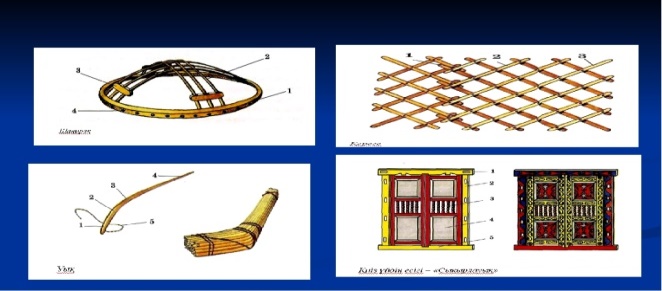 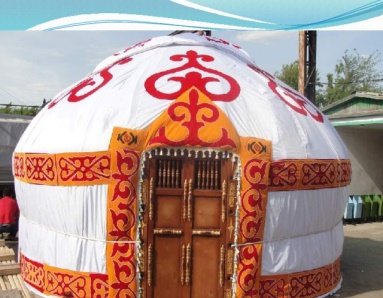 Топ басшысын сайлап. Бағалау парағын таратуБүгінгі сабаққа мақсат қоюБілу және түсіну	Бүгінгі тақырыпты ашу үшін мына жұмбақты шешу керекЖұмбақ жасыру.Бозғылт күмбез,Далада бұлаңдайды.Жұлқып-жұлқып,Дауыл да жыға алмайды    (киіз үй)Киіз үй – юрта - Ия балалар бүгінгі тақырыбымыз да Киіз үй – ата – бабамыздың баспанасы. Осы тақырып арқылы өткен тақырыптарды бекітеміз.Оқушылар оқулықтағы негізгі тақырыппен танысады. Беттегі № 1 есепті орындап жауабын өсу ретімен жазу арқылы киіз үйдін құрлысымен танысады.Киіз үйдің бөліктерін слайд арқылы көрсету.Топ басшысын сайлап. Бағалау парағын таратуБүгінгі сабаққа мақсат қоюБілу және түсіну	Бүгінгі тақырыпты ашу үшін мына жұмбақты шешу керекЖұмбақ жасыру.Бозғылт күмбез,Далада бұлаңдайды.Жұлқып-жұлқып,Дауыл да жыға алмайды    (киіз үй)Киіз үй – юрта - Ия балалар бүгінгі тақырыбымыз да Киіз үй – ата – бабамыздың баспанасы. Осы тақырып арқылы өткен тақырыптарды бекітеміз.Оқушылар оқулықтағы негізгі тақырыппен танысады. Беттегі № 1 есепті орындап жауабын өсу ретімен жазу арқылы киіз үйдін құрлысымен танысады.Киіз үйдің бөліктерін слайд арқылы көрсету.Топ басшысын сайлап. Бағалау парағын таратуБүгінгі сабаққа мақсат қоюБілу және түсіну	Бүгінгі тақырыпты ашу үшін мына жұмбақты шешу керекЖұмбақ жасыру.Бозғылт күмбез,Далада бұлаңдайды.Жұлқып-жұлқып,Дауыл да жыға алмайды    (киіз үй)Киіз үй – юрта - Ия балалар бүгінгі тақырыбымыз да Киіз үй – ата – бабамыздың баспанасы. Осы тақырып арқылы өткен тақырыптарды бекітеміз.Оқушылар оқулықтағы негізгі тақырыппен танысады. Беттегі № 1 есепті орындап жауабын өсу ретімен жазу арқылы киіз үйдін құрлысымен танысады.Киіз үйдің бөліктерін слайд арқылы көрсету.Топ басшысын сайлап. Бағалау парағын таратуБүгінгі сабаққа мақсат қоюБілу және түсіну	Бүгінгі тақырыпты ашу үшін мына жұмбақты шешу керекЖұмбақ жасыру.Бозғылт күмбез,Далада бұлаңдайды.Жұлқып-жұлқып,Дауыл да жыға алмайды    (киіз үй)Киіз үй – юрта - Ия балалар бүгінгі тақырыбымыз да Киіз үй – ата – бабамыздың баспанасы. Осы тақырып арқылы өткен тақырыптарды бекітеміз.Оқушылар оқулықтағы негізгі тақырыппен танысады. Беттегі № 1 есепті орындап жауабын өсу ретімен жазу арқылы киіз үйдін құрлысымен танысады.Киіз үйдің бөліктерін слайд арқылы көрсету.Топ басшысын сайлап. Бағалау парағын таратуБүгінгі сабаққа мақсат қоюБілу және түсіну	Бүгінгі тақырыпты ашу үшін мына жұмбақты шешу керекЖұмбақ жасыру.Бозғылт күмбез,Далада бұлаңдайды.Жұлқып-жұлқып,Дауыл да жыға алмайды    (киіз үй)Киіз үй – юрта - Ия балалар бүгінгі тақырыбымыз да Киіз үй – ата – бабамыздың баспанасы. Осы тақырып арқылы өткен тақырыптарды бекітеміз.Оқушылар оқулықтағы негізгі тақырыппен танысады. Беттегі № 1 есепті орындап жауабын өсу ретімен жазу арқылы киіз үйдін құрлысымен танысады.Киіз үйдің бөліктерін слайд арқылы көрсету.Слайд көрсетуОртасы  ҚолдануОсы киіз үйді құру керекпіз. Оны құру үшін киіз үйдің бөліктерінде жасырылған тапсырмаларды орындау керек1 – тапсырма Кереге,Есігі, Шаңырақ, Уық, КиізI топ  4 * 6 =                   ІІ топ 3 * 5 =               ІІІ топ 5 * 8 =  Дескриптор : Көбейтуді орындайды                               Көбейтудің ауыстырымдылық заңын қолданады                          Бөлуді орындайды №2 ; 1 топ (а)       2 топ (ә)           3 топ (б)Дескриптор: Шартын жазады                             Шешуін жазады, өрнектің мәнің табады                              Жауабын жазады3 – тапсырма жеке жұмыс а) шешуі: (6*2)+6 =18Жауабы: барлығы 18Дескриптор: Сызба арқылы есептей алады4 – тапсырма  Есептеу жұбымен Дескриптор : Көбейту және бөлу амалдарын орындай  аладыҚолдануОсы киіз үйді құру керекпіз. Оны құру үшін киіз үйдің бөліктерінде жасырылған тапсырмаларды орындау керек1 – тапсырма Кереге,Есігі, Шаңырақ, Уық, КиізI топ  4 * 6 =                   ІІ топ 3 * 5 =               ІІІ топ 5 * 8 =  Дескриптор : Көбейтуді орындайды                               Көбейтудің ауыстырымдылық заңын қолданады                          Бөлуді орындайды №2 ; 1 топ (а)       2 топ (ә)           3 топ (б)Дескриптор: Шартын жазады                             Шешуін жазады, өрнектің мәнің табады                              Жауабын жазады3 – тапсырма жеке жұмыс а) шешуі: (6*2)+6 =18Жауабы: барлығы 18Дескриптор: Сызба арқылы есептей алады4 – тапсырма  Есептеу жұбымен Дескриптор : Көбейту және бөлу амалдарын орындай  аладыҚолдануОсы киіз үйді құру керекпіз. Оны құру үшін киіз үйдің бөліктерінде жасырылған тапсырмаларды орындау керек1 – тапсырма Кереге,Есігі, Шаңырақ, Уық, КиізI топ  4 * 6 =                   ІІ топ 3 * 5 =               ІІІ топ 5 * 8 =  Дескриптор : Көбейтуді орындайды                               Көбейтудің ауыстырымдылық заңын қолданады                          Бөлуді орындайды №2 ; 1 топ (а)       2 топ (ә)           3 топ (б)Дескриптор: Шартын жазады                             Шешуін жазады, өрнектің мәнің табады                              Жауабын жазады3 – тапсырма жеке жұмыс а) шешуі: (6*2)+6 =18Жауабы: барлығы 18Дескриптор: Сызба арқылы есептей алады4 – тапсырма  Есептеу жұбымен Дескриптор : Көбейту және бөлу амалдарын орындай  аладыҚолдануОсы киіз үйді құру керекпіз. Оны құру үшін киіз үйдің бөліктерінде жасырылған тапсырмаларды орындау керек1 – тапсырма Кереге,Есігі, Шаңырақ, Уық, КиізI топ  4 * 6 =                   ІІ топ 3 * 5 =               ІІІ топ 5 * 8 =  Дескриптор : Көбейтуді орындайды                               Көбейтудің ауыстырымдылық заңын қолданады                          Бөлуді орындайды №2 ; 1 топ (а)       2 топ (ә)           3 топ (б)Дескриптор: Шартын жазады                             Шешуін жазады, өрнектің мәнің табады                              Жауабын жазады3 – тапсырма жеке жұмыс а) шешуі: (6*2)+6 =18Жауабы: барлығы 18Дескриптор: Сызба арқылы есептей алады4 – тапсырма  Есептеу жұбымен Дескриптор : Көбейту және бөлу амалдарын орындай  аладыҚолдануОсы киіз үйді құру керекпіз. Оны құру үшін киіз үйдің бөліктерінде жасырылған тапсырмаларды орындау керек1 – тапсырма Кереге,Есігі, Шаңырақ, Уық, КиізI топ  4 * 6 =                   ІІ топ 3 * 5 =               ІІІ топ 5 * 8 =  Дескриптор : Көбейтуді орындайды                               Көбейтудің ауыстырымдылық заңын қолданады                          Бөлуді орындайды №2 ; 1 топ (а)       2 топ (ә)           3 топ (б)Дескриптор: Шартын жазады                             Шешуін жазады, өрнектің мәнің табады                              Жауабын жазады3 – тапсырма жеке жұмыс а) шешуі: (6*2)+6 =18Жауабы: барлығы 18Дескриптор: Сызба арқылы есептей алады4 – тапсырма  Есептеу жұбымен Дескриптор : Көбейту және бөлу амалдарын орындай  аладыҚолдануОсы киіз үйді құру керекпіз. Оны құру үшін киіз үйдің бөліктерінде жасырылған тапсырмаларды орындау керек1 – тапсырма Кереге,Есігі, Шаңырақ, Уық, КиізI топ  4 * 6 =                   ІІ топ 3 * 5 =               ІІІ топ 5 * 8 =  Дескриптор : Көбейтуді орындайды                               Көбейтудің ауыстырымдылық заңын қолданады                          Бөлуді орындайды №2 ; 1 топ (а)       2 топ (ә)           3 топ (б)Дескриптор: Шартын жазады                             Шешуін жазады, өрнектің мәнің табады                              Жауабын жазады3 – тапсырма жеке жұмыс а) шешуі: (6*2)+6 =18Жауабы: барлығы 18Дескриптор: Сызба арқылы есептей алады4 – тапсырма  Есептеу жұбымен Дескриптор : Көбейту және бөлу амалдарын орындай  аладыОқулық,Топтық жұмысқа арналған ресурстарСергіту сәтіСергіту сәті. 3 топқа Сиқырлы сандар ойыныберілген сандармен  үш таңбалы сандар құрастыру және разрядтық қосылғыштарға жіктеу1 топ 2,3,92 топ 1,5,63 топ 4,7,8Сергіту сәті. 3 топқа Сиқырлы сандар ойыныберілген сандармен  үш таңбалы сандар құрастыру және разрядтық қосылғыштарға жіктеу1 топ 2,3,92 топ 1,5,63 топ 4,7,8Сергіту сәті. 3 топқа Сиқырлы сандар ойыныберілген сандармен  үш таңбалы сандар құрастыру және разрядтық қосылғыштарға жіктеу1 топ 2,3,92 топ 1,5,63 топ 4,7,8Сергіту сәті. 3 топқа Сиқырлы сандар ойыныберілген сандармен  үш таңбалы сандар құрастыру және разрядтық қосылғыштарға жіктеу1 топ 2,3,92 топ 1,5,63 топ 4,7,8Сергіту сәті. 3 топқа Сиқырлы сандар ойыныберілген сандармен  үш таңбалы сандар құрастыру және разрядтық қосылғыштарға жіктеу1 топ 2,3,92 топ 1,5,63 топ 4,7,8Сергіту сәті. 3 топқа Сиқырлы сандар ойыныберілген сандармен  үш таңбалы сандар құрастыру және разрядтық қосылғыштарға жіктеу1 топ 2,3,92 топ 1,5,63 топ 4,7,8Оқушылар сергіп қалады.Аяқталуы Сабақты бекітуОй қорыту   Киіз үйді толық аяқтау үшін оқулықтағы 83 бет № 5 пен 6 тапсырманы ауызша орындау орындауДескриптор : Көбейтуді орындайды                              Бөлуді орындайдыОй қорыту   Киіз үйді толық аяқтау үшін оқулықтағы 83 бет № 5 пен 6 тапсырманы ауызша орындау орындауДескриптор : Көбейтуді орындайды                              Бөлуді орындайдыОй қорыту   Киіз үйді толық аяқтау үшін оқулықтағы 83 бет № 5 пен 6 тапсырманы ауызша орындау орындауДескриптор : Көбейтуді орындайды                              Бөлуді орындайдыОй қорыту   Киіз үйді толық аяқтау үшін оқулықтағы 83 бет № 5 пен 6 тапсырманы ауызша орындау орындауДескриптор : Көбейтуді орындайды                              Бөлуді орындайдыОй қорыту   Киіз үйді толық аяқтау үшін оқулықтағы 83 бет № 5 пен 6 тапсырманы ауызша орындау орындауДескриптор : Көбейтуді орындайды                              Бөлуді орындайдыОй қорыту   Киіз үйді толық аяқтау үшін оқулықтағы 83 бет № 5 пен 6 тапсырманы ауызша орындау орындауДескриптор : Көбейтуді орындайды                              Бөлуді орындайдыОқулықБағалау 5 минутКері байланысБағалау парақшасын талқылау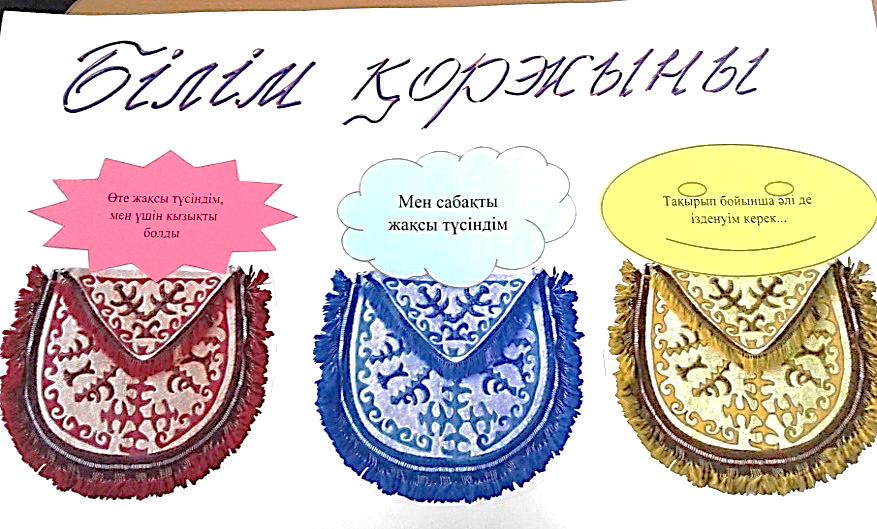 Бағалау парақшасын талқылауБағалау парақшасын талқылауБағалау парақшасын талқылауБағалау парақшасын талқылауБағалау парақшасын талқылауСабақтан алған әсерлерін білім қоржынына жапсырадыҮйге тапсырма: 3 есептәі Ә)  қалған тапсырманы аяқтау.Үйге тапсырма: 3 есептәі Ә)  қалған тапсырманы аяқтау.Үйге тапсырма: 3 есептәі Ә)  қалған тапсырманы аяқтау.Үйге тапсырма: 3 есептәі Ә)  қалған тапсырманы аяқтау.Үйге тапсырма: 3 есептәі Ә)  қалған тапсырманы аяқтау.Үйге тапсырма: 3 есептәі Ә)  қалған тапсырманы аяқтау.Үйге тапсырма: 3 есептәі Ә)  қалған тапсырманы аяқтау.Үйге тапсырма: 3 есептәі Ә)  қалған тапсырманы аяқтау.Саралау – Сіз қосымша көмек көрсетуді қалай жоспарлайсыз? Сіз қабілеті жоғары оқушыларға тапсырманы күрделендіруді қалай жоспарлайсыз?Саралау – Сіз қосымша көмек көрсетуді қалай жоспарлайсыз? Сіз қабілеті жоғары оқушыларға тапсырманы күрделендіруді қалай жоспарлайсыз?Саралау – Сіз қосымша көмек көрсетуді қалай жоспарлайсыз? Сіз қабілеті жоғары оқушыларға тапсырманы күрделендіруді қалай жоспарлайсыз?Бағалау - Оқушылардыңүйренгенін тексерудіқалай жоспарлайсыз?Бағалау - Оқушылардыңүйренгенін тексерудіқалай жоспарлайсыз?Бағалау - Оқушылардыңүйренгенін тексерудіқалай жоспарлайсыз?Пəнаралық байланысҚауіпсіздік жəне еңбекті қорғау ережелері АКТ-мен байланысҚұндылықтардағыбайланысПəнаралық байланысҚауіпсіздік жəне еңбекті қорғау ережелері АКТ-мен байланысҚұндылықтардағыбайланысРефлексия Сабақ / оқу мақсаттарышынайы ма? Бүгін оқушыларне білді? Сыныптағы ахуал қандай болды? Мен жоспарлаған саралау шаралары тиімді болды ма?Мен берілген уақыт ішіндеүлгердім бе? Мен өз жоспарымақандай түзетулер енгіздім жəненеліктен?Рефлексия Сабақ / оқу мақсаттарышынайы ма? Бүгін оқушыларне білді? Сыныптағы ахуал қандай болды? Мен жоспарлаған саралау шаралары тиімді болды ма?Мен берілген уақыт ішіндеүлгердім бе? Мен өз жоспарымақандай түзетулер енгіздім жəненеліктен?Рефлексия Сабақ / оқу мақсаттарышынайы ма? Бүгін оқушыларне білді? Сыныптағы ахуал қандай болды? Мен жоспарлаған саралау шаралары тиімді болды ма?Мен берілген уақыт ішіндеүлгердім бе? Мен өз жоспарымақандай түзетулер енгіздім жəненеліктен?Қорытынды бағамдау  Қандай екі нəрсе табысты болды (оқытуды да, оқуды да ескеріңіз)?1:2:Қандай екі нəрсе сабақты жақсарта алды (оқытуды да, оқуды да ескеріңіз)?1:2:Сабақ барысында мен сынып немесе жекелеген оқушылар туралы менің келесі сабағымдыжетілдіруге көмектесетін не білдім?Қорытынды бағамдау  Қандай екі нəрсе табысты болды (оқытуды да, оқуды да ескеріңіз)?1:2:Қандай екі нəрсе сабақты жақсарта алды (оқытуды да, оқуды да ескеріңіз)?1:2:Сабақ барысында мен сынып немесе жекелеген оқушылар туралы менің келесі сабағымдыжетілдіруге көмектесетін не білдім?Қорытынды бағамдау  Қандай екі нəрсе табысты болды (оқытуды да, оқуды да ескеріңіз)?1:2:Қандай екі нəрсе сабақты жақсарта алды (оқытуды да, оқуды да ескеріңіз)?1:2:Сабақ барысында мен сынып немесе жекелеген оқушылар туралы менің келесі сабағымдыжетілдіруге көмектесетін не білдім?Қорытынды бағамдау  Қандай екі нəрсе табысты болды (оқытуды да, оқуды да ескеріңіз)?1:2:Қандай екі нəрсе сабақты жақсарта алды (оқытуды да, оқуды да ескеріңіз)?1:2:Сабақ барысында мен сынып немесе жекелеген оқушылар туралы менің келесі сабағымдыжетілдіруге көмектесетін не білдім?Қорытынды бағамдау  Қандай екі нəрсе табысты болды (оқытуды да, оқуды да ескеріңіз)?1:2:Қандай екі нəрсе сабақты жақсарта алды (оқытуды да, оқуды да ескеріңіз)?1:2:Сабақ барысында мен сынып немесе жекелеген оқушылар туралы менің келесі сабағымдыжетілдіруге көмектесетін не білдім?Қорытынды бағамдау  Қандай екі нəрсе табысты болды (оқытуды да, оқуды да ескеріңіз)?1:2:Қандай екі нəрсе сабақты жақсарта алды (оқытуды да, оқуды да ескеріңіз)?1:2:Сабақ барысында мен сынып немесе жекелеген оқушылар туралы менің келесі сабағымдыжетілдіруге көмектесетін не білдім?Қорытынды бағамдау  Қандай екі нəрсе табысты болды (оқытуды да, оқуды да ескеріңіз)?1:2:Қандай екі нəрсе сабақты жақсарта алды (оқытуды да, оқуды да ескеріңіз)?1:2:Сабақ барысында мен сынып немесе жекелеген оқушылар туралы менің келесі сабағымдыжетілдіруге көмектесетін не білдім?Қорытынды бағамдау  Қандай екі нəрсе табысты болды (оқытуды да, оқуды да ескеріңіз)?1:2:Қандай екі нəрсе сабақты жақсарта алды (оқытуды да, оқуды да ескеріңіз)?1:2:Сабақ барысында мен сынып немесе жекелеген оқушылар туралы менің келесі сабағымдыжетілдіруге көмектесетін не білдім?